			ИЮЛЬ.Лето! Ах, лето!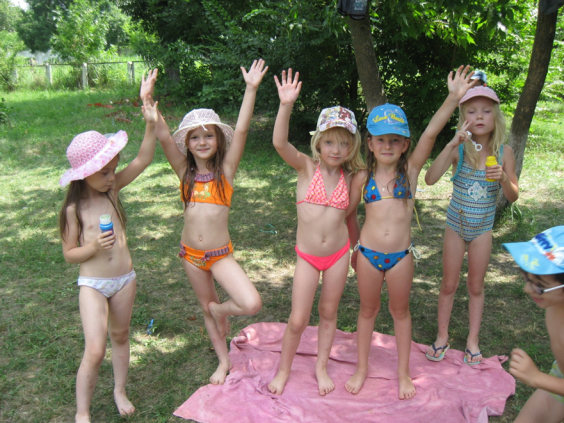 Праздник Нептуна у нас!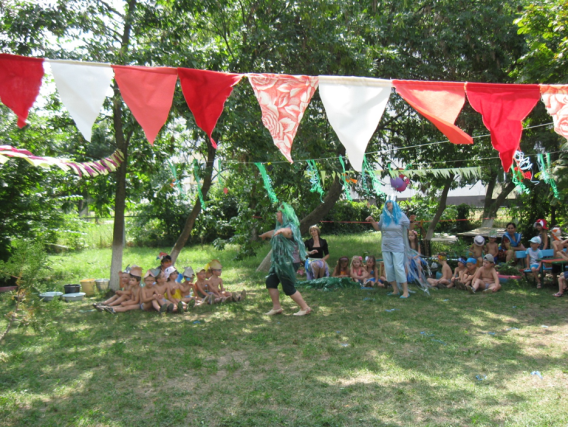 Заглянул и Водяной на праздник!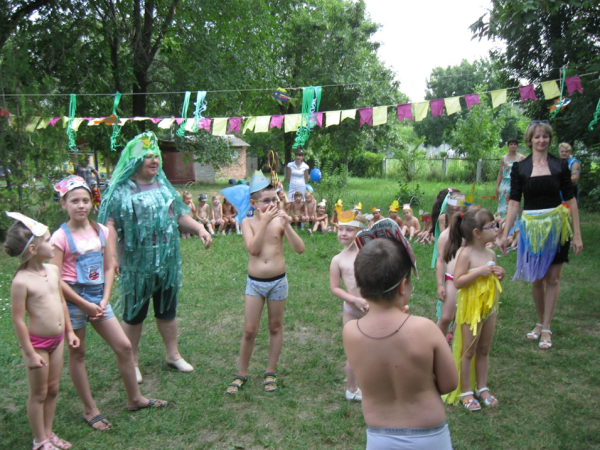 Как Русалки хороши!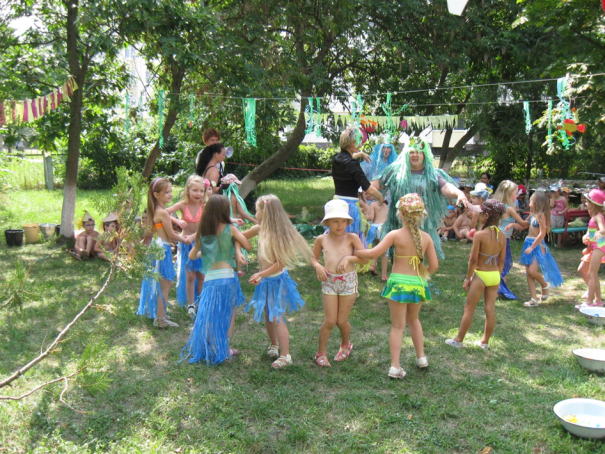 Веселая компания: русалки и пираты!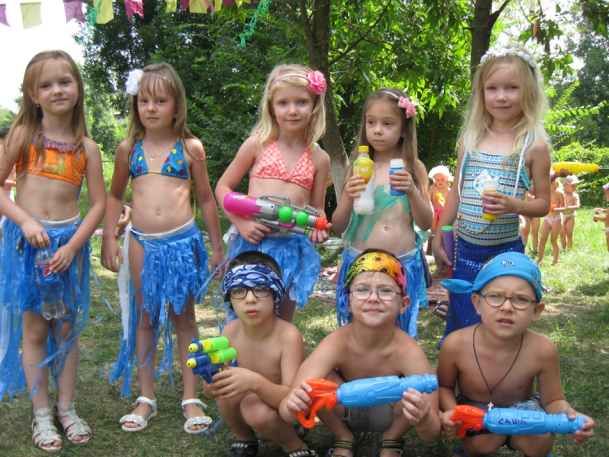 Водные сражения!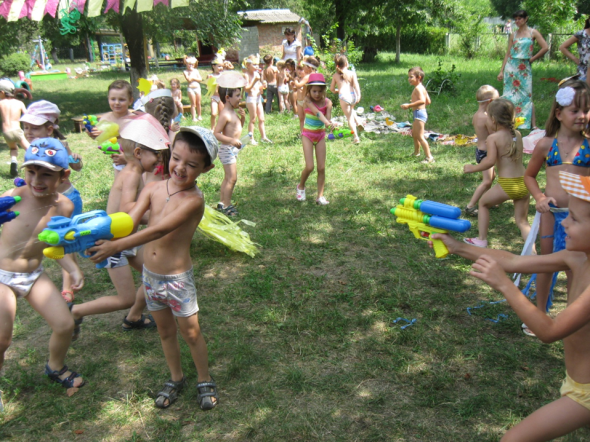 			Август.Наша клумба.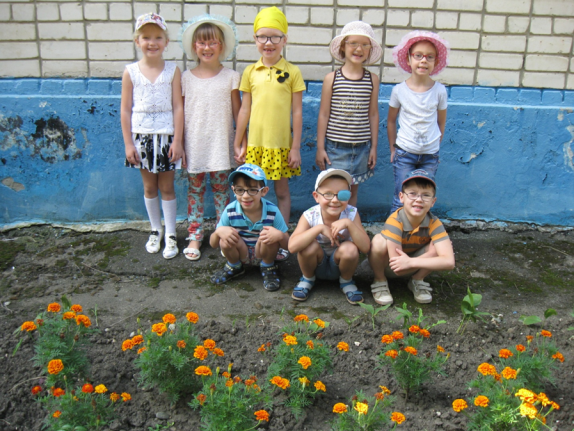 За покупками  - в «Пятерочку».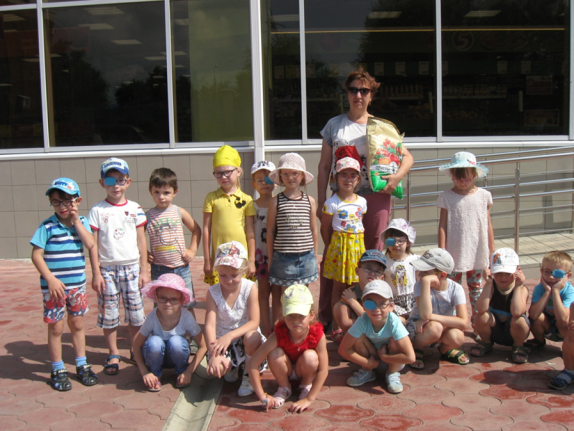 			Сентябрь.День Знаний – Конкурс рисунков!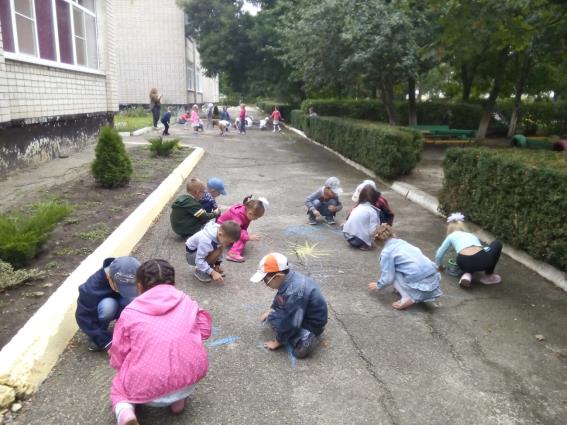 Вместе весело играть!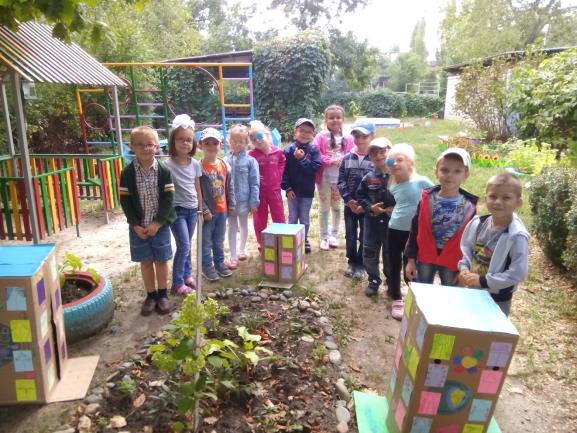 			Октябрь.Осенний праздник.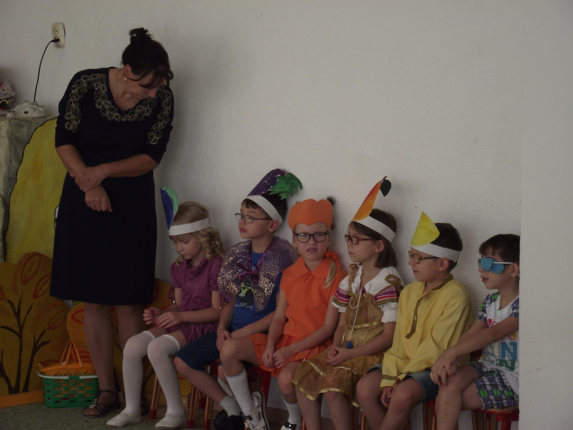 Наши фрукты хороши!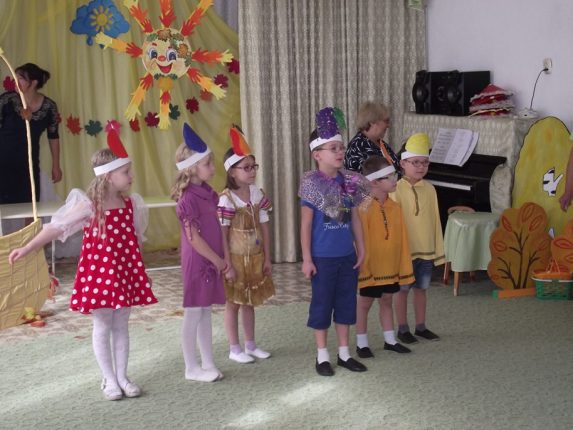 Золотая осень!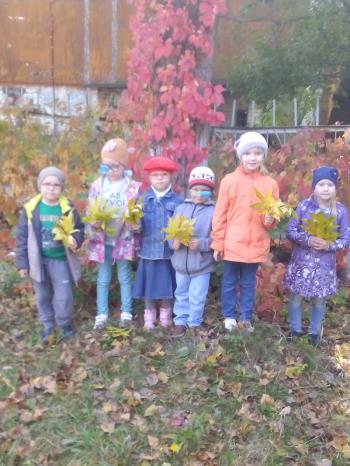 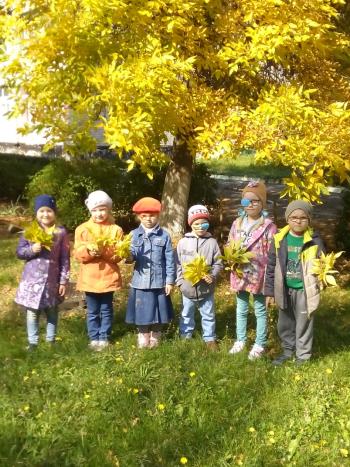 Ноябрь.Казачья Ярмарка знакомств – ДК Горького.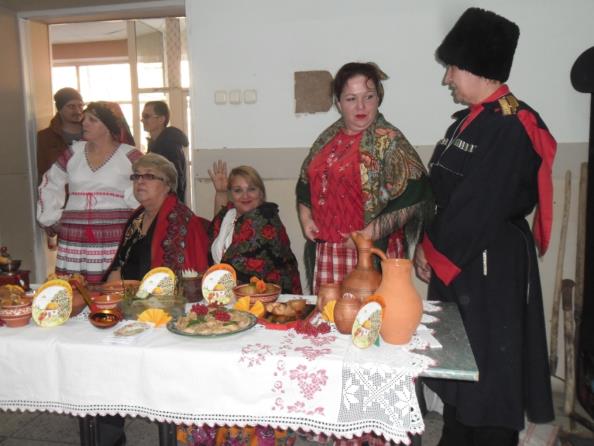 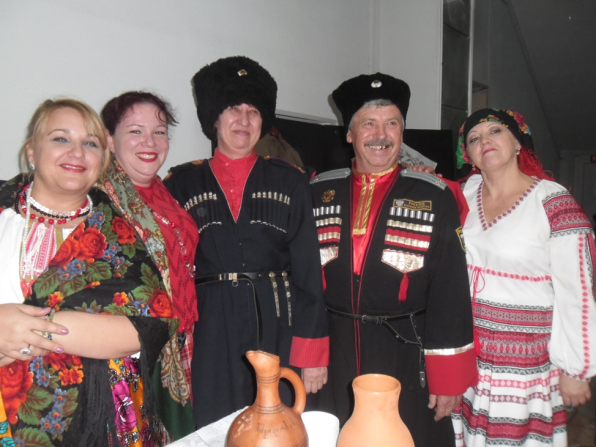 Мам на праздник приглашали! 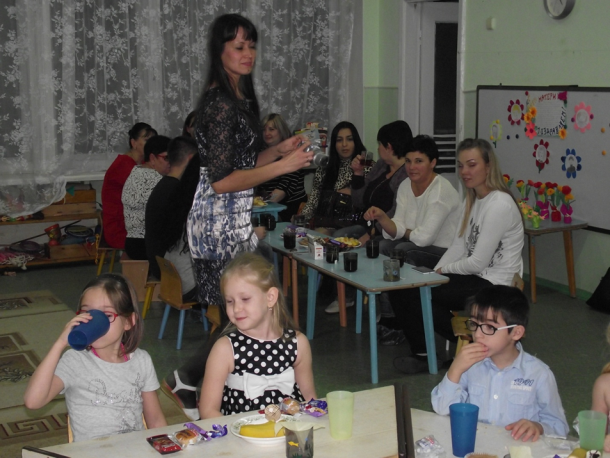 Вкусный праздник!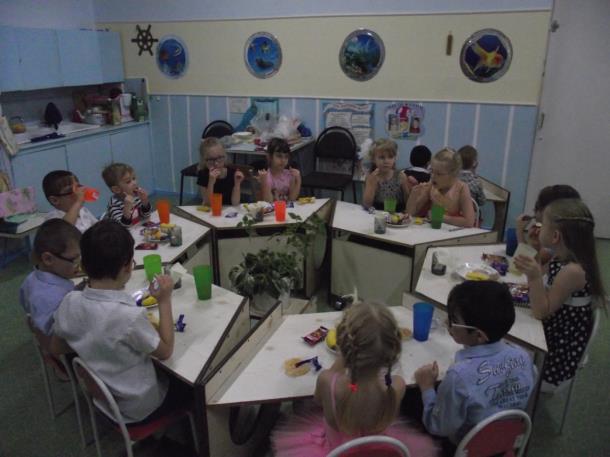 В детской библиотеке.Рисовали… 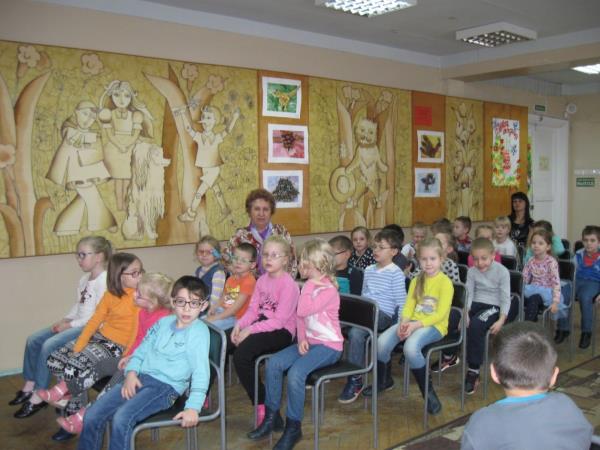 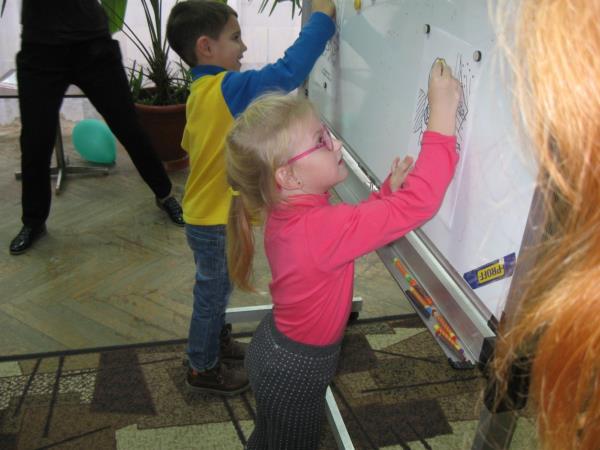 Призы получали…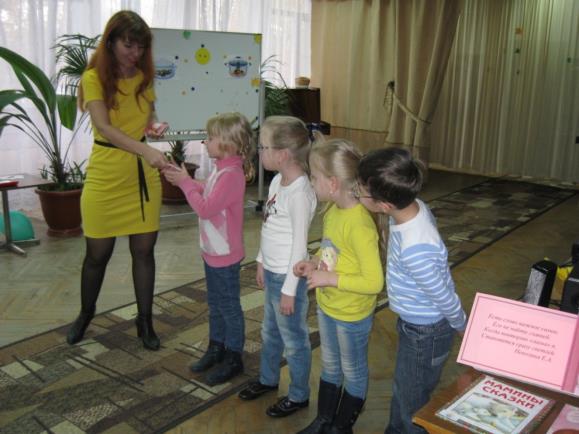 			Декабрь.Зима снова к нам пришла.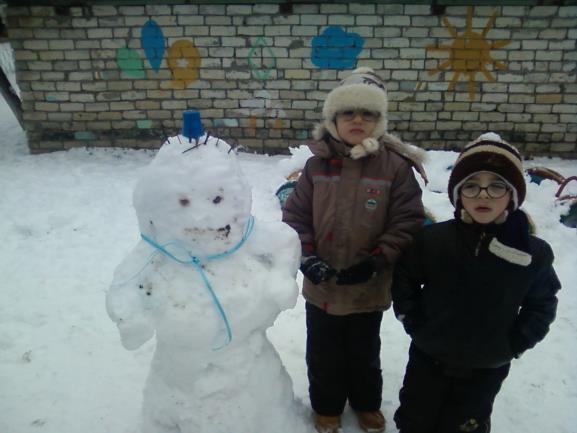 